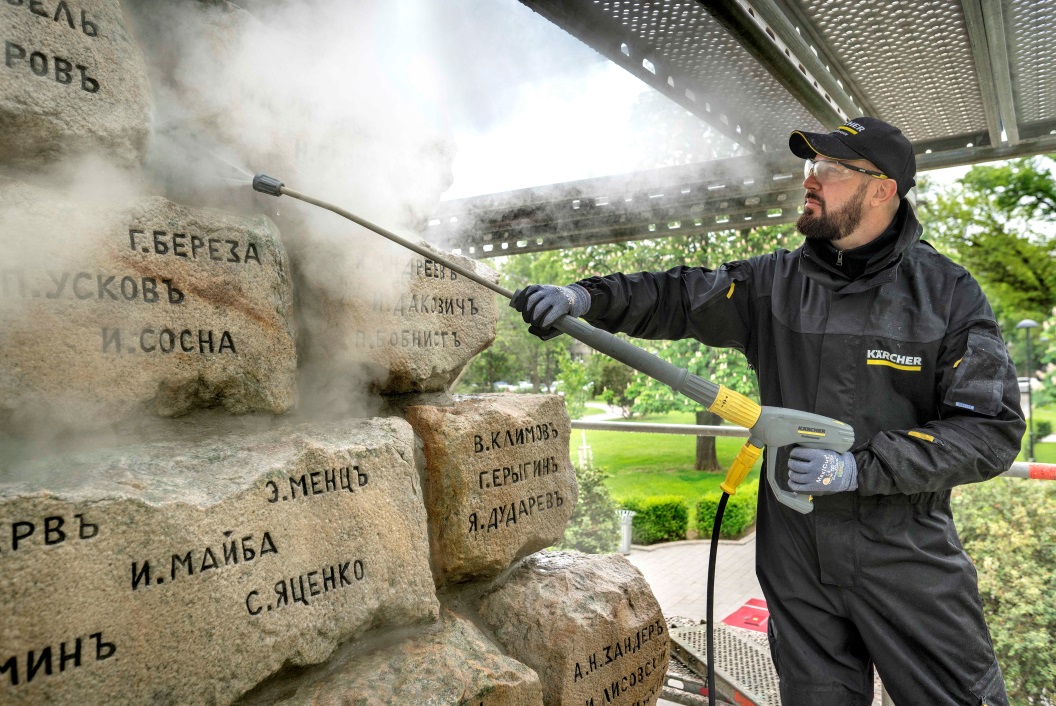 Bei der Reinigung wurden starke organische Verunreinigungen entfernt.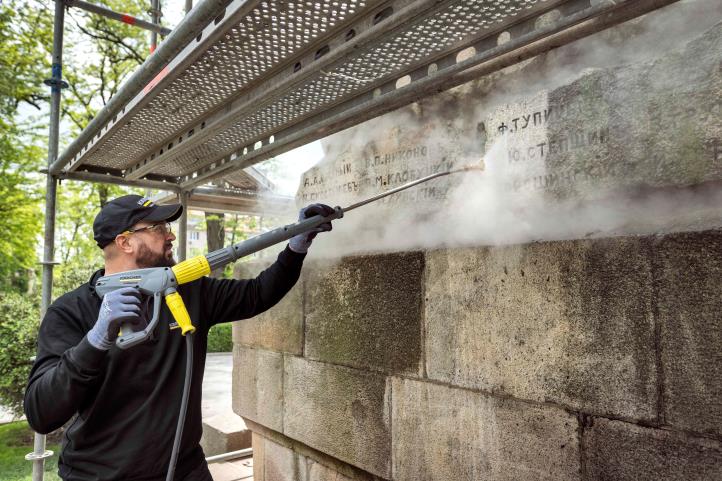 Mit einem Heißwasser-Hochdruckreiniger wurde der gesamte Schmutz schonend und ohne chemische Zusätze entfernt.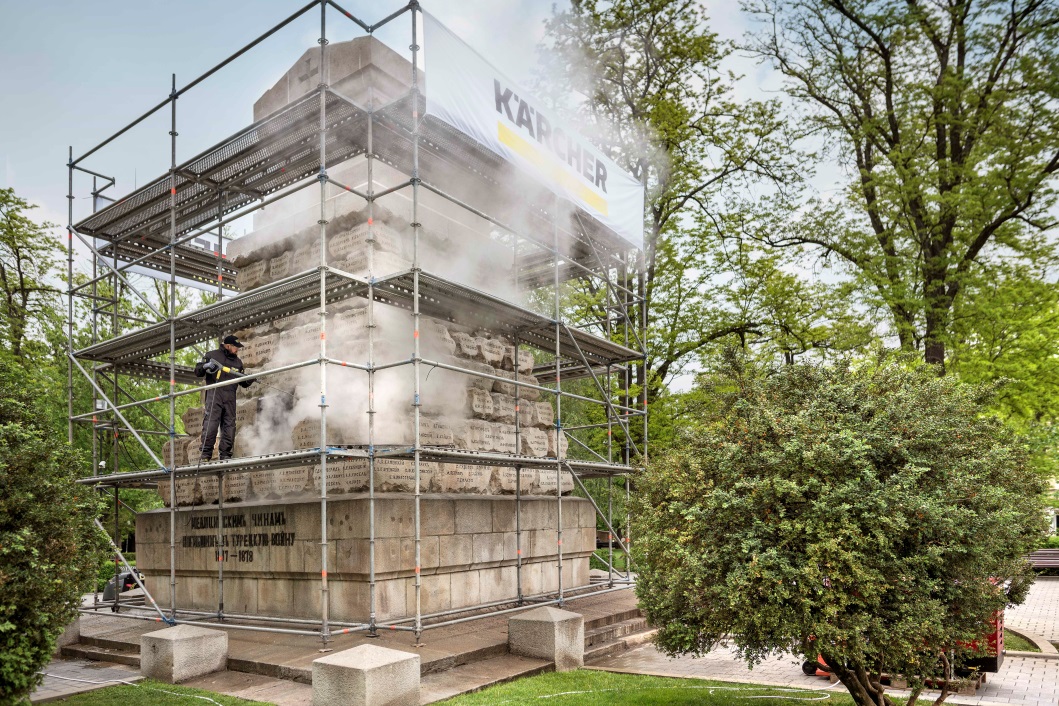 Die Reinigung des vor 135 Jahren erbauten Denkmals dauerte insgesamt zwei Tage.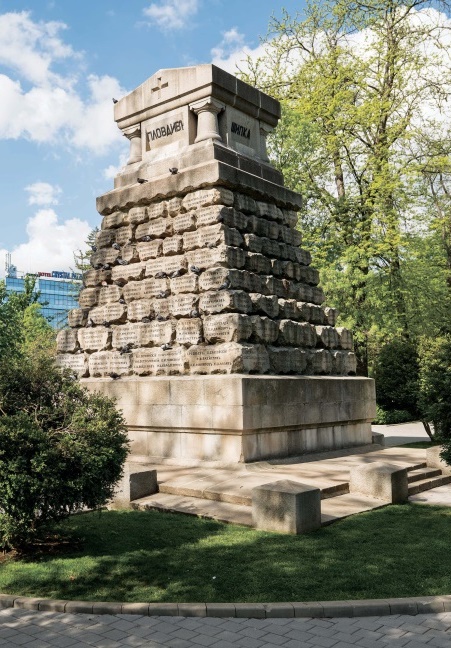 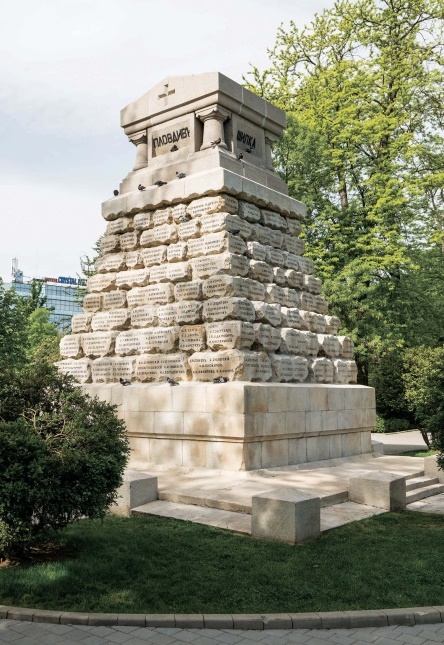 Vor und nach der Reinigung: Der Effekt ist deutlich sichtbar.PressekontaktAlfred Kärcher SE & Co. KGAlfred-Kärcher-Str. 28 - 4071364 WinnendenF +49 71 95 14-2193